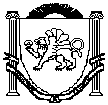 РЕСПУБЛИКА КРЫМНИЖНЕГОРСКИЙ РАЙОНЕМЕЛЬЯНОВСКИЙ СЕЛЬСКИЙ СОВЕТ36-я  сессия 1-го созываРЕШЕНИЕ №1 30 ноября 2017 года	с.Емельяновка		О внесении изменений в решение Емельяновского сельского совета Нижнегорского района Республики Крым от 30.12.2016г. № 1 «О бюджете Емельяновского сельского поселения Нижнегорского района Республики Крым на 2017 год»Руководствуясь Бюджетным кодексом Российской Федерации, Федеральным законом «Об общих принципах организации местного самоуправления в Российской Федерации» № 131-ФЗ от 06 октября 2003 года, Законом Республики Крым от 28 декабря 2016года № 326-ЗРК/2016 «О бюджете Республики Крым на 2017 год» в редакции Закона Республики Крым от 22 февраля 2017года №358-ЗРК/2017, Приказами Министерства финансов Российской Федерации № 65н «Об утверждении указаний о Порядке применения бюджетной классификации Российской Федерации» от 01.07.2013, № 38н «О внесении изменений в указания о Порядке применения бюджетной классификации Российской Федерации» от 17.03.2015, Постановлением Совета министров Республики Крым от 05 апреля 2017 года № 177 «О распределении дотации на поддержку мер по обеспечению сбалансированности местных бюджетов Республики Крым» (в редакции Постановления Совета министров Республики Крым от 23октября 2017 года № 549),  Положением о бюджетном процессе  в Емельяновском сельском совете, утвержденным решением 40-ой сессии 6-го созыва Емельяновского сельского совета Нижнегорского района Республики Крым от 08сентября 2014 года №6, Уставом муниципального образования Емельяновское сельское поселение Нижнегорского района Республики Крым, другими законодательными актами Республики Крым и правовыми актами органов местного самоуправления муниципального образования, Емельяновский сельский совет                                           РЕШИЛ: Внести в решение Емельяновского сельского совета Нижнегорского района Республики Крым от 30.12.2016г. № 1 «О бюджете Емельяновского сельского поселения Нижнегорского района Республики Крым на 2017 год» следующие изменения:           1.Утвердить основные характеристики бюджета Емельяновского сельского совета Нижнегорского района Республики Крым на 2017 год:подпункт а пункта1 решения изложить в новой редакции:«а) общий объем доходов в сумме 3 808 270,14 рублей; в том числе налоговые и неналоговые доходы в сумме 856 869,14 рублей, безвозмездные поступления (межбюджетные трансферты) в сумме2 951 401,00 руб.»1.2.  подпункт б. пункта1 решения изложить в новой редакции:    «б) общий объем расходов в сумме 3 944 270,14 руб.;»1.3.  пункт 3 решения изложить в новой редакции:«Утвердить объем межбюджетных трансфертов, получаемых в бюджет Емельяновского сельского поселения Нижнегорского района Республики Крым из других уровней бюджетной системы Российской Федерации в 2017 году в сумме 2 951 401,00 руб.» 1.4. пункт 12  решения изложить в новой редакции:«Утвердить объем бюджетных ассигнований дорожного фонда Емельяновского сельского поселения Нижнегорского района Республики Крым на 2017 год в размере 790 639,14 рублей»     2. Приложения № 1,2,6,7,8,9, к решению изложить в новой редакции (прилагаются).3. Приложения № 1,2,6,7,8,9 к настоящему решению являются его неотъемлемой частью.4.Настоящее решение подлежит официальному обнародованию на официальном Портале Правительства Республики Крым на странице Нижнегорского муниципального района (nijno.rk.gov.ru) в разделе –Муниципальные образования района, подраздел Емельяновское сельское поселение, а также на информационном стенде Емельяновского сельского совета, расположенного по адресу: Нижнегорский район, с. Емельяновка, ул.Центральная,134.5.Настоящее решение вступает в силу с момента его обнародования.Председатель  Емельяновского сельского совета-глава  администрацииЕмельяновского сельского поселения                                     Л.В.Цапенко